	Application for The Traffic Club of Philadelphia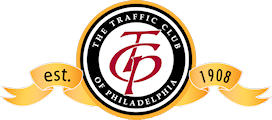  	Annual Scholarship Awards The Tucker Scholarship Applicant InformationName:	Check appropriate box indicating student status:        Full-time student         Part-time studentAddress:	City:	State:	Zip:	Phone (day):	Phone (evening):		E-mail Address:	College/school:	Program/major:	Years completed in program:	Anticipated graduation date	Advisor (name and phone):	Interests:	Special Financial Needs:	Extra-Curricular participation:	
Employer:	Job title:	Supervisor (name and phone):	Traffic Club of Philadelphia Member Information (if applicable)Member’s Name:______________________________________________________________________________________________ Years of Traffic Club Membership:________________________________________________________________________________ Applicant’s Relationship to Member: ______________________________________________________________________________ Military Service of Applicant or Family Member (if applicable)       Self       family member (relationship to applicant)	Branch:	Rank:	Years of Service:	Academic PerformanceAssemble latest available course grades, including cumulative grade point average, and any other information regarding academic and extra-curricular activities which may assist in this evaluation.EssayThis scholarship is awarded annually in recognition of Bill Tucker, whose drive and passion for his company and his trade, positively impacted people who worked with him and helped elevate the image and position of his industry. Compose a typewritten essay of 350-500 words discussing what most drives and inspires you.”SubmittalE-Mail the completed application, academic performance information, and essay electronically by May 3, 2020 to:John McCreavyScholarship Chairjmccreavy@smsrail.comMust be present at May 14th National Transportation Week Luncheon to accept the scholarship. 